Publicado en Puerto de la Cruz el 14/10/2019 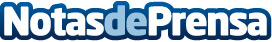 Loro Parque Fundación premia a los mejores Trabajos de Fin de Grado en Ciencias de la Universidad de La LagunaSe distinguen los mejores TFG presentados en los Grados en Biología, Ciencias Ambientales, Química, Física y MatemáticasDatos de contacto:Natalya RomashkoDepartamento de Comunicación e Imagen922 373 841 Ext. 319Nota de prensa publicada en: https://www.notasdeprensa.es/loro-parque-fundacion-premia-a-los-mejores Categorias: Educación Canarias Veterinaria Turismo Universidades Biología http://www.notasdeprensa.es